Муниципальное общеобразовательное учреждение«Новодмитриевская начальная школа»Рассмотрено и рекомендовано                                                                                    Утверждаю                                                                                            на ШМО учителей начальных  классов                                              Директор                                                                   Протокол № 1от  28.08.19                                                                                        Л.А.Иевлева                                                                                                                  Руководитель ШМО                                                                             Приказ № 71 от 29.08.19                                                                                                                                                    Сальникова Т.Н.                                                                                                                                                                     Рабочая программапо внеурочной деятельности «Введение в мир профессий».Срок реализации 2019-2020 уч.год.Уровень общего образования : начальное общееКоличество часов в неделю-2 ч., количество часов за год -68 ч.Учитель  первой квалификационной категории Кузьмичева Е.В.ПОЯСНИТЕЛЬНАЯ ЗАПИСКАОсновными особенностями ребенка младшего школьного возраста являются любознательность, познавательный интерес, открытость внешнему миру. Поэтому перед начальной школой стоит двуединая увлекательная и сложная задача: сохранив природную детскую любознательность, направить её в русло устойчивой, последовательно развивающейся учебно-познавательной деятельности; помочь преобразовать импульсивный, ситуативный, неустойчивый характер естественной детской любознательности в целостную мотивационную систему личности. Процесс преобразования стихийного интереса к миру, свойственного каждому живому существу, в специфически человеческий интерес к самому содержанию системного знания и познания мира и есть, по сути, развитие учебно-познавательных мотивов младших школьников. Ознакомление с миром профессий, их социальной значимостью и содержанием есть немаловажная составляющая  системного знания.    Программа данного курса рассчитана на реализацию среди учащихся начальной школы и призвана формировать учебно-познавательные мотивы младших школьников,  дать  возможность испытать себя в приближённой к реальности игровой ситуации. Предполагается средствами материала программы формировать целостное знание, потребность в творческой деятельности, развивать интеллектуальные и творческие возможности ребёнка на начальной стадии образования. Введение данного раздела  в курс начальной школы направлено на достижение следующих целей:Развитие интереса учащихся к исследовательской деятельности, познавательных сил и творческих способностей младших школьников, коммуникативной культуры, умение оформлять результаты работ и обрабатывать собранные материалы, интереса к миру профессий, их особенностям и истории;Освоение знаний, представлений о различных профессиях, орудиях труда, условиях труда, требованиям к освоению профессии; Воспитание уважения к людям труда, чувства осознания ценности и важности профессии в современном мире, качеств, необходимых для успешного выполнения профессиональных обязанностей, потребности участвовать в поисково – исследовательской деятельности.Задачи: 1)Формирование добросовестного и ценностного отношения к труду;2) понимание его роли в жизни человека и общества;3)развитие интереса к выбору будущей профессии. Основным методом реализации программы является метод проблемного обучения, позволяющий путём создания проблемных ситуаций, с помощью информационных вопросов  и гибкого их обсуждения повысить заинтересованность учащихся в тематике занятий. Каждое занятие имеет тематическое наполнение, связанное с рассмотрением определённой профессии, поэтому дети имеют возможность расширить свои представления о мире профессий, а также в силу возрастных возможностей исследовать свои способности применительно к рассматриваемой профессии. По структуре занятия будут проводиться по следующей схеме (существует возможность варьировать структуру конкретного занятия  в пределах обозначенной нормы): 1.  Разминка (задания, рассчитанные на проверку сообразительности, быстроты реакции, готовности памяти). 2.  Знакомство с профессией, которой посвящён урок (коллективное обсуждение):что ты знаешь об этой профессии;что должны уметь люди, занимающиеся этой профессией;какие предметы, изучаемые в школе, помогут обрести эту профессию;что нового ты узнал об этой профессии от родителей, знакомых, из книг и телепередач.3.  Выполнение развивающих упражнений в соответствии с рассматриваемой способностью и профессией.4.  Рефлексия. Самостоятельная оценка своих способностей (что получилось, что не получилось и почему).  Набор развивающих упражнений определяется особенностями той профессии, с которой дети знакомятся на данном занятии. Таким образом, занятия курса состоят, как правило, из следующих элементов: 1) разминка;  2) дискуссия;  3) работа в тетрадях;  4) беседа или обсуждение; 5) работа на участке, в классе, с подсобным материалом; 6) представление и разбор (анализ) проектов; 7) развитие воображения через творческие и практические  задания; 8) домашнее задание и т.д.  Учитель оставляет за собой право выбора видов работ на очередное занятие.       Основным принципом предлагаемой программы является учёт возрастных особенностей младших школьников.  Эти особенности не являются одними и теми же для учащихся 1-го и 4-го классов, поэтому формы и методы работы в разных возрастных группах должны быть различны.Курс каждого года обучения, являясь частью целого, знакомит учащихся с определённым кругом предметных знаний, обеспечивает формирование различных надпредметных умений – умение наблюдать и исследовать, устанавливать причинно – следственные связи, делать выводы и обобщения. Создаются условия для самопознания и саморазвития ребёнка. Знания, формируемые в рамках данного учебного раздела курса, имеют личностный смысл и тесно связаны с исследовательской деятельностью младшего школьника.      Следует иметь в виду качественно разные уровни в раскрытии тем раздела курса для учащихся 1-го и последующих классов. Для первоклассников это уровень конкретно – образных представлений, эмоциональных впечатлений и игровой деятельности. Все мероприятия должны быть направлены на знакомство с профессиями. Для 2 – 4-го классов это уже уровень понятийных знаний, выявление закономерных связей общественных явлений, практической деятельности, «микроисследований». Так во 2-м классе помимо углубления и расширения знаний о профессиях показывается значимость каждой профессии для общества. В 3 – 4-м классах представления о мире профессий расширяются, создаются условия для формирования коммуникативных навыков и опыта проектной и исследовательской деятельности.	      Программа рассчитана на 135 часов: 1 класс 33 ч. (1 час в неделю); 2-4 классы 34 ч. (1 час в неделю)ОЖИДАЕМЫЕ РЕЗУЛЬТАТЫ ПРОХОЖДЕНИЯ КУРСА:участие в различных видах игровой, изобразительной, творческой  деятельности; расширение кругозора о мире профессий,заинтересованность в развитии своих способностей,участие в обсуждении и выражение своего отношения к изучаемой профессии,возможность попробовать свои силы в различных областях коллективной деятельности, способность  добывать новую информацию из различных источников.ТЕМАТИЧЕСКИЙ ПЛАНМАТЕРИАЛЬНО-ТЕХНИЧЕСКОЕ ОБЕСПЕЧЕНИЕ ОБРАЗОВАТЕЛЬНОГО ПРОЦЕССА1. Список дополнительной литературыАнохина Т.  Педагогическая поддержка как реальность современного образования. -М.: ИПИ РАО, 2008.Борисова Е.М., Логинова Г.П. Индивидуальность и профессия. –М.: Знание, 2011.Газман О.С. Педагогическая поддержка детей в образовании. –М.: Инноватор, 2007.Климов Е.А. Психология в профессиональном самоопределении. –Ростов-на-Дону: Феникс, 2007.Климов Е.А. Путь в профессионализм. –М.: Флинта, 2003.Пряжников Н.С. Профессиональное и личностное самоопределение. –М.: Изд. «Институт практической психологии»; Воронеж: Изд. НПО «МОДЭК», 2006.Пряжников Н.С. Психологический смысл труда. –М.: Изд. «Институт практической психологии»; Воронеж: Изд. НПО «МОДЭК», 2011.2. Интернет-ресурсыгазета «1 сентября»: www.festival.1september.ruединая коллекция Цифровых Образовательных Ресурсов: http://school-cjllection.edu.ruпрезентация уроков «Начальная школа»: http://nachalka.infoобразовательный портал «Учёба»: http://uroki.ru3. Технические средства обучениядосканоутбукмультимедийный проектор№ п/пТемаКол-во часовВиды работ, формы занятийЧто развиваем1. Азбука  профессий. Такие разные профессии.1Дискуссия, игра в командахПамять, умение сформулировать то, что тебе известно2. Мой труд дома. Профессии  в моей семье.1Беседа, анкетированиеВосприятие3.«Я б в рабочие пошел»1Дискуссия, обоснование мненийУмение анализировать4. Профессия – строитель.1Устные высказывания, рисование Устную речь5.Практика: как появляется дом?1Дискуссия, рисование, моделирование Уважение к труду, навыки работы по наведению порядка 6. Профессия – официант. Профессия – повар.1Связный рассказ, дискуссия о качествах, необходимых для профессии.Уважение к традициям своей семьи, гордость за профессии родителей7. Практика: сервировка стола.1Игра в командахЧувство благодарности 8.Профессия – фитотерапевт.1Обсуждение. Умение воспринимать информацию на слух, воображение9.Практика: такие разные растения. Профессия «Мастер-цветовод».1Работа в командах «Дегустаторы»Умение оценить работу товарища, фантазию10.«Профессии отважных» МЧС.1Дискуссия, обсуждение, Логические способности, умение работать в коллективе11.Профессия – пожарный1Дискуссия, просмотр фильмаВнимание, зрительную память, логическое мышление, умение слушать12.Практика: противопожарная безопасность.1Обсуждение, анализВнимание, умение вести доказательную дискуссию, логическое мышление13.Профессия – полицейский.1Дискуссия, работа Слуховая память, умение анализировать 14-15Практика: рисунок «Работа полиции», обсуждение. Приглашение представителя данной профессии.2Работа с рисунками, беседа с представителем профессииЗрительное восприятие, умение слушать, задавать вопросы.16Профессия – спасатель.1Дискуссия, работа Умение быстро принимать решения, длительное время сосредотачиваться на одном объекте,   быстроту реакции 17-18.Практика: безопасное поведение дома и на улице. Профессия «Архитектор»2Дискуссия, работа в группах, рисование Внимание, интерес к безопасному поведению, 19.Профессия – военный1Беседа, обсуждение, анализ ситуаций.Воспитание патриотизма.20.Вся жизнь творчество 1Беседа, обсуждение, просмотр презентацииВнимание, память, восприятие и наблюдательность21Профессия – артист.1Беседа с представителем профессии, обсуждение Формирование эстетического восприятия22 – 23.Практика: инсценировка сказки, сценки2Репетиции, проигрываниеУмение раскрепощаться, чувствовать себя свободно24Профессия - дрессировщик1Просмотр фильмаобсуждение, дискуссияИнтерес к животным.25 – 26.Практика: доклад на тему «Мое домашнее животное». Изучение живой природы.2Связный рассказ с показом фотографий или презентаций.Любовь к животнымЭстетический вкус, любовь к красоте и умение видеть природный материал27.«Быть нужным людям». Профессия «Следователь».1Дискуссия, рисованиеУважение к людям профессии 28. Профессия - стоматолог1Просмотр фильма, беседаФормирование здорового образа жизни29 - 30Практика: проигрывание ситуаций посещения врача. Профессия – врач.2Инсценировка, работа в группах«Посещение врача – это не страшно!»31Праздник в городе мастеров. Профессии от «А» до «Я».1Обобщение знаний о профессияхПовышение мотивации, самооценки и творчества.32Практика: конкурс «Лучший рисунок о труде.1Обобщение знаний о профессияхПовышение мотивации, самооценки и творчества.33-34Итоговое занятие. Викторина«Что мы узнали?» Представление мини-проектов на буквы от А-Я. Оформление результатов проекта.2Работа в группах.Развитие коллективизма.№ п/пТемаКол-во часовВиды работ, формы занятийЧто развиваем35  Какие профессии мы знаем? Мир интересных профессий.1Дискуссия, игра в командахПамять, умение сформулировать то, что тебе известно36,37.Практическая работа: рисунок по представлению о человеке той или иной профессии.Методика «Мое любимое дело», «Мои желания». Кем я хочу стать?2Рисование, беседа, анкетированиеВосприятие38Из истории одной профессии. Профессия – учитель.1Экскурсия, дискуссия.Умение анализировать39Практика: оформление листовки ко дню учителя. Профессия  - библиотекарь1Работа в группах.Навыки совместной работы, умения договариваться.40Забытые профессии.1Устные высказывания, рисование Устную речь41Профессия – глашатаи1Просмотр фильма, обсуждение.Обогащение словарного запаса.42Профессия – тапер1Просмотр фильма, обсуждение.Обогащение словарного запаса.43Профессия - шарманщик1Просмотр фильма, обсуждение.Обогащение словарного запаса.44Самые престижные профессии.1Работа в группахУважение к труду, навыки совместной  работы. 45Профессия - банкир1Дискуссия, обсуждение, анализ.Умение анализировать, считать46Профессия – предприниматель1Дискуссия, обсуждение, анализ.Умение планировать свою деятельность, анализировать, рассуждать47Профессия – экономист1Дискуссия, обсуждение, анализ.Умение планировать свою деятельность, анализировать, рассуждать48Профессия - юрист1Дискуссия, обсуждение, анализ.49«Я б в рабочие пошел»Экскурсия в школьные учебные мастерские.1Связный рассказ, дискуссия о качествах, необходимых для профессии.Уважение к традициям своей семьи, гордость за профессии родителей50Профессия – швея1Устные высказывания, рисованиеЧувство благодарности 51,52Практика: как рубашка в поле выросла. Чем пахнут ремесла?2Дискуссия, рисование, моделированиеУмение воспринимать информацию на слух, воображение53«Отважная профессия»1Рисование, дискуссияУмение оценить работу товарища, фантазию54Профессия – летчик, космонавт1Дискуссия, просмотр фильма, обсуждение, Логические способности, умение работать в коллективе55Что такое творчество, талант? «Талантливые» профессии. 1Дискуссия, просмотр фильмаВнимание, зрительную память, умение слушать56Профессия – композитор.1Обсуждение, анализВнимание, умение вести доказательную дискуссию, логическое мышление57,58Практика: великие композиторы2Прослушивание произведений, дискуссия. Слуховая память, умение анализировать 59Практика: сочинение «… - это призвание!»1Написание сочинения.Зрительное восприятие, умение слушать, задавать вопросы.60,61Исследование «Необычная творческая профессия»2Дискуссия,  творческая работа. Умение длительное время сосредотачиваться на одном объекте,   быстроту реакции 62Самые редкие профессии.1Дискуссия, работа в группах, рисование Внимание, интерес к исследовательской деятельности63Профессия - стеклодув1Беседа, обсуждение, просмотр презентацииВнимание, память, восприятие и наблюдательность64Практика: «Моя профессия – профессия будущего»1Творческая работа. Обобщение знаний о профессияхПовышение мотивации, самооценки и творчества.65Мы – граждане России. Профессия - президент1Рассказ с показом фотографий или презентаций.Повышение патриотизма, любви к своей стране.66,67,68Кем работают мои родители?Встреча с родителями.Итоговое занятие. Праздник«Все профессии важны, все профессии нужны!»3Работа в группах.Развитие коллективизма.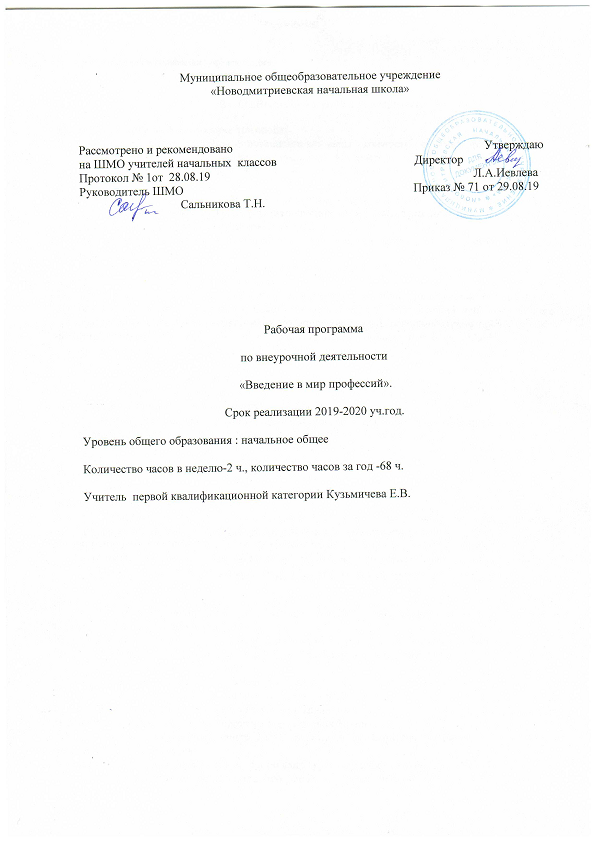 